【旧国立駅舎使用申請書添付資料】　年　　月　　日旧国立駅舎使用レイアウト、備品リスト確認シート■レイアウトイベントのレイアウトを下記の平面図に直接ご記入ください（手書きでも結構です）※館内導線は車いす等が通れるよう90㎝以上の幅、方向転換が必要な個所は140㎝角のエリアを確保してください※屋外スペース利用の際は構造物を点字ブロックの端より60㎝以上離してください※有人イベントの場合は、国等のガイドラインに基づきソーシャルディスタンスを十分に保つようにしてください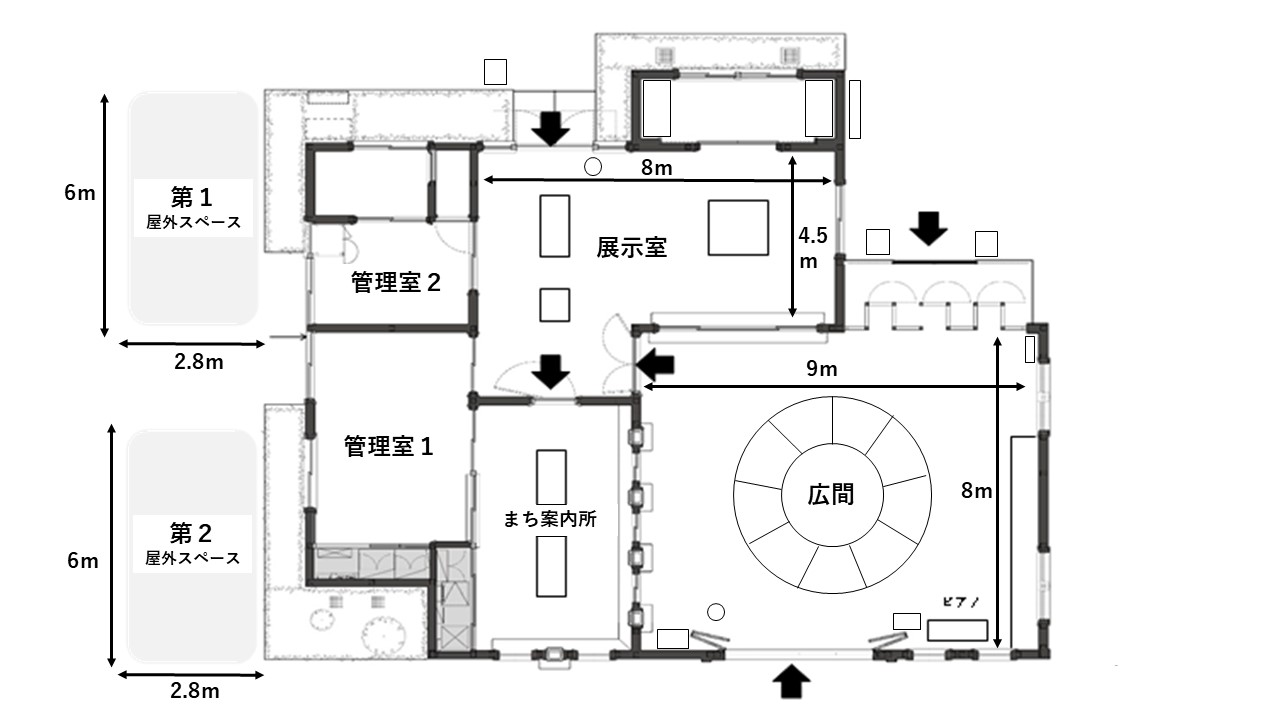 ＜旧国立駅舎 貸出し備品＞＜旧国立駅舎 貸出し備品＞＜旧国立駅舎 貸出し備品＞＜旧国立駅舎 貸出し備品＞＜旧国立駅舎 貸出し備品＞＜旧国立駅舎 貸出し備品＞№品名数量№品名数量１イーゼル（最大16台）　台16組立式ステージ1ｍ×1ｍ（最大6台連結）式２イーゼル用ウェイト（最大16台）台17ピアノ台３パネルラック55㎝型（最大：4本）本18長机 180㎝×60㎝　（最大4脚）脚４パネルラック115㎝型（最大：10本）本19ベルトパーテーションポール（最大4本）本５パーテーション90㎝×180㎝（最大1台）台20テント3.6ｍ×1.8ｍ（最大2張）張６つっぱり棒69㎝型　（最大：6本）本21ロッカー（最大2台）台７つっぱり棒53㎝型　（最大：2本）本22荷物置場（管理室2）※貸切りではない式８つっぱり棒37㎝型　（最大：2本）本23スタッフパス　（最大30枚）枚９アンプ（マイク3本付き）台24テーブルクロス160㎝×160㎝　（最大1枚）枚10丸形スツール　屋内用：最大10脚　脚11丸形スツール　屋外用：最大6脚脚12吊り下げプロジェクター（展示室備え付け）台13ポータブルプロジェクター（最大1台）台14プロジェクター台（最大1台）台15スクリーン（100インチ）（最大1台）台